457200 Челябинская область, с.Варна, ул.Советская,135/1, кабинет№13тел. 3-05-03,  E-mail: revotdelvarna@.mail.ruАкт №18по результатам контрольного мероприятия«Проверка использования бюджетных средств на содержание транспортных средств Николаевского сельского поселения в муниципальном учреждении «Администрация Николаевского сельского поселения Варненского муниципального района» за период с 01.01.2022года по 31.03.2023 года»03.07.2023г.                                                                                                 с.Варнаэкз. № __Основание для проведения контрольного мероприятия: пункт 2.7.1 раздела II плана работы Контрольно-счётной палаты Варненского муниципального района Челябинской области на 2023 год и распоряжения председателя КСП о проведении контрольного мероприятия от 09.06.2023г. №46.Предмет контрольного мероприятия: нормативные правовые акты и иные распорядительные документы, обосновывающие операции со средствами местного бюджета; бухгалтерская отчетность; платежные документы, данные регистров бюджетного учета; иные документы.Объект контрольного мероприятия: Муниципальное учреждение «Администрация Николаевского сельского поселения Варненского муниципального района Челябинской области» (далее по тексту Администрация).Цель контрольного мероприятия: проверка законности, целесообразности, эффективности и целевого использования средств бюджета, выделенных на содержание транспортных средств, сохранность и контроль по использованию транспортных средств.Проверяемый период деятельности: с 01.01.2022г. по 31.03.2023г..Срок  контрольного мероприятия: 21 календарный день (15 рабочих дней)    с 13.06.2023г. по 03.07.2023 года.Состав рабочей группы:Руководитель контрольного мероприятия: инспектор-ревизор Молдашева Ю.С.Краткая информация об объекте контрольного мероприятия: юридический адрес: 457207, Челябинская область, Варненский район, с. Николаевка, ул. Набережная, д.23а.Ответственные лица за финансово-хозяйственную деятельность:- глава сельского поселения Кульков А.Ю. (Решение Совета депутатов Николаевского сельского поселения от 27.01.2021г. №02) весь проверяемый период;- главный бухгалтер: МКУ «Центр БПУО» по соглашению о передаче функций по ведению бюджетного учета, составлению бюджетной, налоговой и статистической отчетности, отчетности в государственные внебюджетные фонды от 01.07.2020г. №1- Финансовый директор МКУ «Центр БПУО» Пелих Н.С..Проверкой установлено:1.Анализ организационно-правовых документов учреждения1.1. Организационно-правовой статус учрежденияМуниципальное учреждение «Администрация Николаевского сельского поселения Варненского муниципального района Челябинской области» является казенным учреждением (далее по тексту - Администрация). Администрация действует на основании Устава, зарегистрированного Главным управлением Министерства юстиции Российской Федерации по Уральскому федеральному  округу 06.12.2005г. № RU 745053102005001.Администрация состоит на налоговом учете в Межрайонной инспекции ФНС России №19 по Челябинской области с 01.02.2012 года, ИНН 7428003175. Основной государственный регистрационный номер №1027401532927, реквизиты свидетельства о государственной регистрации 74 № 006465625. Администрация - исполнительно-распорядительный орган Николаевского сельского поселения, наделенный полномочиями по решению вопросов местного значения и полномочиями по осуществлению отдельных государственных полномочий, переданных органам местного самоуправления муниципального района федеральными законами и законами Челябинской области (статья 29 Устава).Администрация является юридическим лицом, имеет самостоятельный баланс, лицевой счет, печать с изображением герба муниципального образования со своим наименованием, иные печати и штампы.В соответствии с пунктом 2 статьи 154 БК РФ МКУ «Центр БПУО» организует исполнение бюджета поселения.Финансовое управление администрации Варненского муниципального района организует кассовое исполнение бюджета сельского поселения через счета отделения по Варненскому району УФК по Челябинской области.Для исполнения бюджета в части налоговых доходов и наличных денежных операций для учета средств находящихся во временном распоряжении в учреждении исполнение происходило через лицевой счет, открытый в отделении по Варненскому району УФК по Челябинской области, обслуживающийся в Отделении Сбербанка России №8597 (весь проверяемый период).      Согласно подпунктов 1 и 3 пункта 1 статьи 5 главы 2 Устава муниципального образования Николаевское сельское поселение Варненского муниципального района Челябинской области к вопросам местного значения Николаевского сельского поселения относится:- формирование, утверждение, исполнение бюджета Николаевского поселения и контроль за исполнением данного бюджета;- владение, пользование и распоряжение имуществом, находящимся в муниципальной собственности Николаевского сельского поселения.Согласно пункту 3 статьи 33 главы 8 Устава муниципального образования Николаевское сельское поселение Варненского муниципального района Челябинской области от имени муниципального образования, права собственника в отношении имущества, находящегося в муниципальной собственности Николаевского поселения, осуществляет администрация Николаевского сельского поселения на основании федеральных законов и принимаемых в соответствии с ними нормативных правовых актов Совета депутатов.1.2.  Организация и ведение бухгалтерского учетаВ проверяемом периоде бухгалтерский учет в Администрации осуществлялся в соответствии с:- Бюджетным Кодексом Российской Федерации (далее по тексту БК РФ);- Федеральным законом от 06.12.2011г. № 402-ФЗ «О бухгалтерском учете» (далее по тексту ФЗ от 06.12.2011г. № 402-ФЗ);- Приказом Минфина РФ от 01.12.2010г. №157н «Об утверждении Единого плана счетов бухгалтерского учета для органов государственной власти (государственных органов), органов местного самоуправления, органов управления государственными внебюджетными фондами, государственных академий наук, государственных (муниципальных) учреждений и Инструкции по его применению» (далее по тексту – Приказ Минфина РФ от 01.12.2010г.  №157н);- «Инструкцией по применению Плана счетов бюджетного учета», утвержденной Приказом Минфина РФ от 06.12.2010г. №162н (далее по тексту Приказ Минфина от 06.12.2010г. № 162н);- Приказом  Минфина России от 29 ноября 2017г. N209н "Об утверждении Порядка применения классификации операций сектора государственного управления", Приказом Минфина России от 24 мая 2022г. №82н" О Порядке формирования и применения кодов бюджетной классификации Российской Федерации, их структуре и принципах назначения";  - Приказом Минфина России от 30 марта 2015 г. N 52н
"Об утверждении форм первичных учетных документов и регистров бухгалтерского учета, применяемых органами государственной власти (государственными органами), органами местного самоуправления, органами управления государственными внебюджетными фондами, государственными (муниципальными) учреждениями, и Методических указаний по их применению" и иными нормативными правовыми актами Российской Федерации, регулирующими бухгалтерский учет (далее по тексту Приказ №52н).- Федеральными стандартами бухгалтерского учета для организаций государственного сектора и Методическими рекомендациями по применению этих федеральных стандартов, доведенных письмами Минфина России;Основополагающим внутренним документом, регулирующим порядок организации бухгалтерского  учета и отчетности в организации, является Учетная политика.В соответствии со статьей 8 Федерального закона от 06.12.2011 № 402-ФЗ «О  бухгалтерском учете» Учетная политика для целей бухгалтерского (бюджетного) учета  разработана и утверждена приказом МКУ «ЦБПУО» от  28.12.2021г. №41 «Об утверждении единой учетной политики для централизованного бухгалтерского учета».Базовые положения учетной политики размещены на официальном сайте субъекта учета в сети «Интернет»: https://varnafin.ru/general_info/mku-centr-bpuo/uchetnaya-politika/prikaz-no-41-ot-28-12-2021g. Руководствуясь статьями 265 и 269.2  БК РФ, статьей 99 Федерального закона от 05.04.2013г. №44-ФЗ «О контрактной системе в сфере закупок товаров, работ, услуг для обеспечения государственных и муниципальных нужд» (далее по тексту 44-ФЗ), пунктом 1 части 1 статьи 14 и частью 4 статьи 15 Федерального закона от 06.10.2003г. №131-ФЗ «Об общих принципах организации местного самоуправления в Российской Федерации» контроль в сфере закупок осуществляет отдел внутреннего муниципального финансового контроля администрации Варненского муниципального района Челябинской областиВ соблюдение статьи 19 ФЗ от 06.12.2011г. № 402-ФЗ и пункта 6 Приказа  Минфина РФ от 01.12.2010г. №157н в составе представленной учетной политики прилагается «Положение о внутреннем финансовом контроле» (Приложение№13), предусмотренное для целей бюджетного учета.Для учета средств на содержание Администрации использовался лицевой счет:- № 0318310008500 (счет открыт для кассового исполнения в                               Финансовом управлении администрации Варненского муниципального района).Аналитический учет по счетам и соответственно ведение журналов операций, книги журнал-главная с 01.01.2022г. по 31.03.2023г. производился с помощью программного продукта «1С-Предприятие».Руководитель контрольного мероприятия:Инспектор-ревизор КСП                                                       Ю.С. МолдашеваС актом ознакомлены:Глава Николаевскогосельского поселения                                                              А.Ю. Кульков                                                                        финансовый директорМКУ «Центр БПУО»                                                             Н.С.Пелих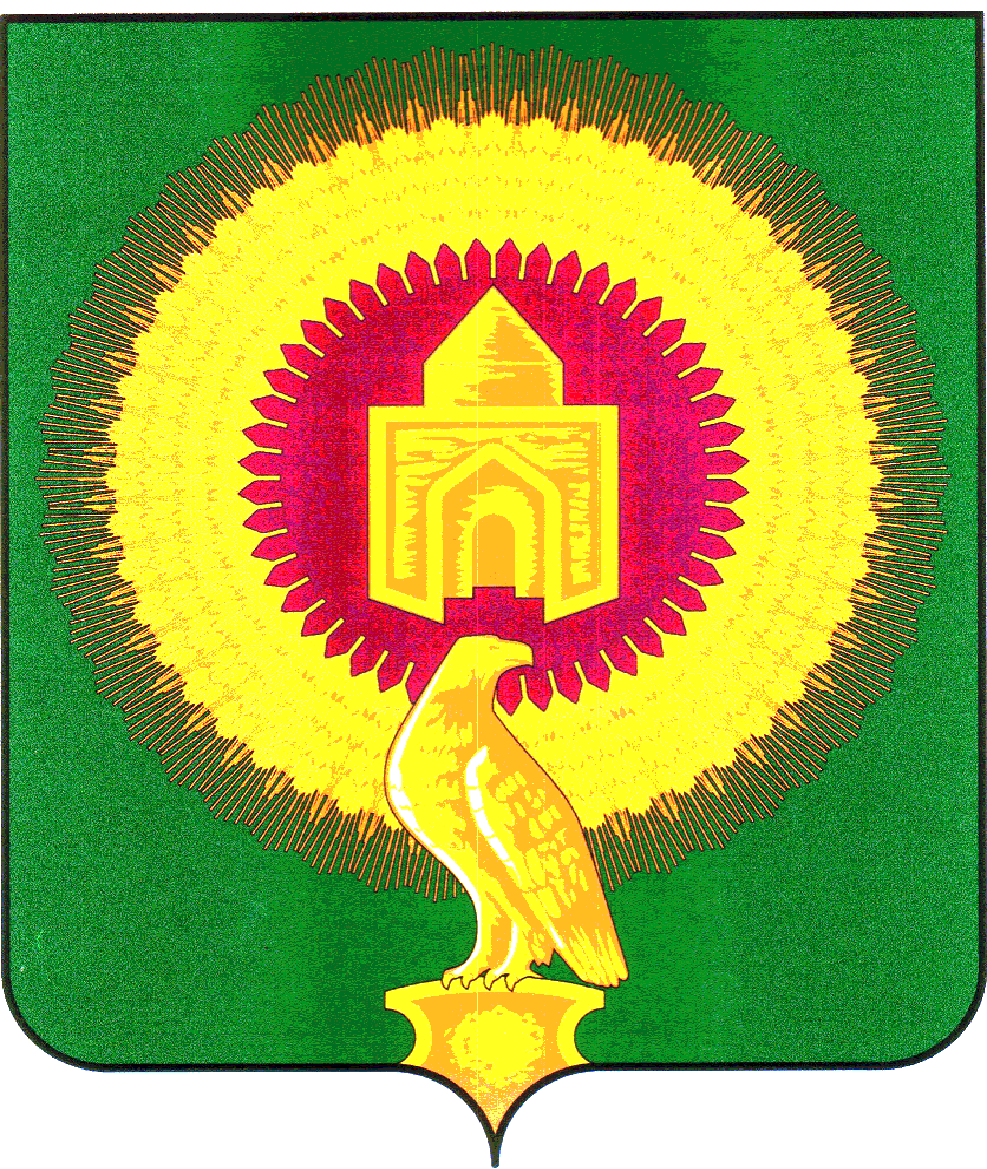 КОНТРОЛЬНО-СЧЁТНАЯ ПАЛАТА ВАРНЕНСКОГО МУНИЦИПАЛЬНОГО РАЙОНА ЧЕЛЯБИНСКОЙ ОБЛАСТИКОНТРОЛЬНО-СЧЁТНАЯ ПАЛАТА ВАРНЕНСКОГО МУНИЦИПАЛЬНОГО РАЙОНА ЧЕЛЯБИНСКОЙ ОБЛАСТИКОНТРОЛЬНО-СЧЁТНАЯ ПАЛАТА ВАРНЕНСКОГО МУНИЦИПАЛЬНОГО РАЙОНА ЧЕЛЯБИНСКОЙ ОБЛАСТИ